Мастер-класс Спортивные стойки.Нетрадиционное спортивное оборудование.Хочу поделиться своей работой. Хотелось придумать что-то новое на спортивный праздник для детей.  Решила сделать две команды «Апельсинки» и «Яблочки».  И в соответствии с названием команд физкультурное оборудование – физкультурные стойки для ориентиров во время конкурсов.  Для этого из дерева сделали стойки: Деревянный кубик и круглая деревянная палка . Потом покрасила  краской зеленого цвета. Получилось вот так: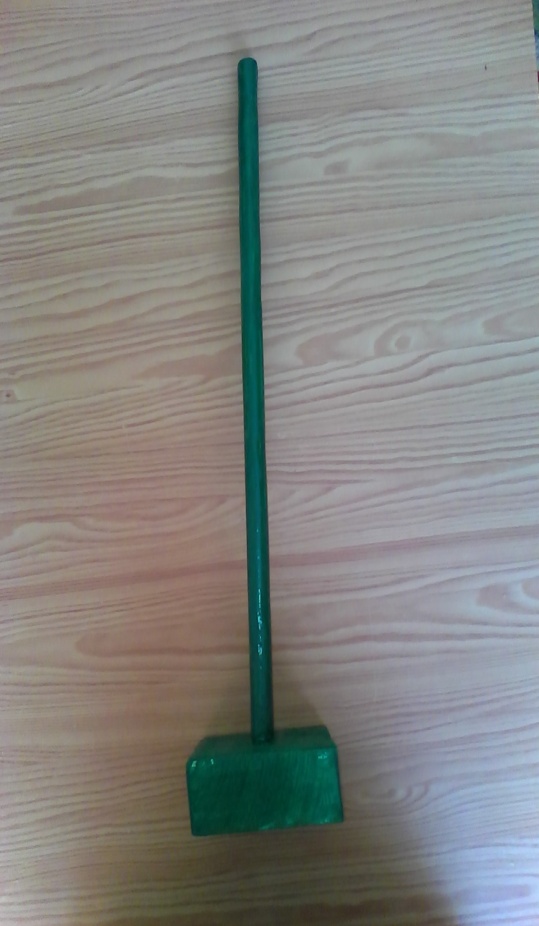 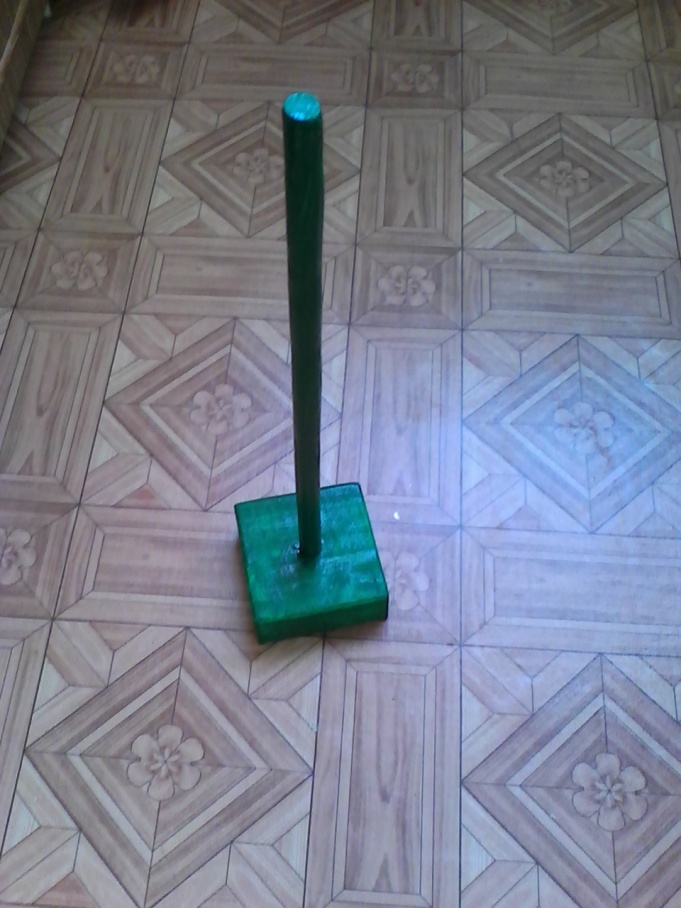 Нарисовала шаблон апельсина и яблока. Из обычных картонных ящиков вырезала яблоко и апельсин: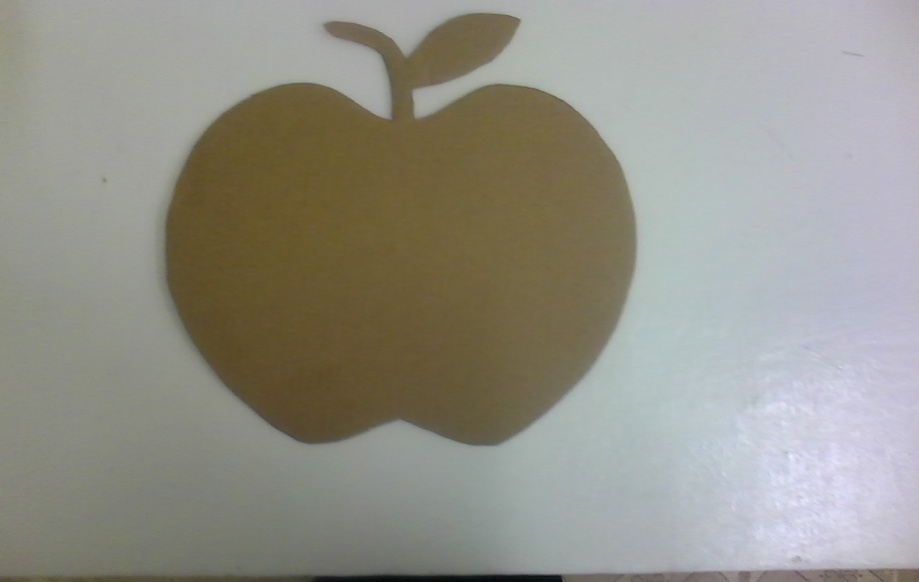 Из альбомных листов также вырезала по шаблонам фрукты и наклеила с двух сторон клеем ПВА: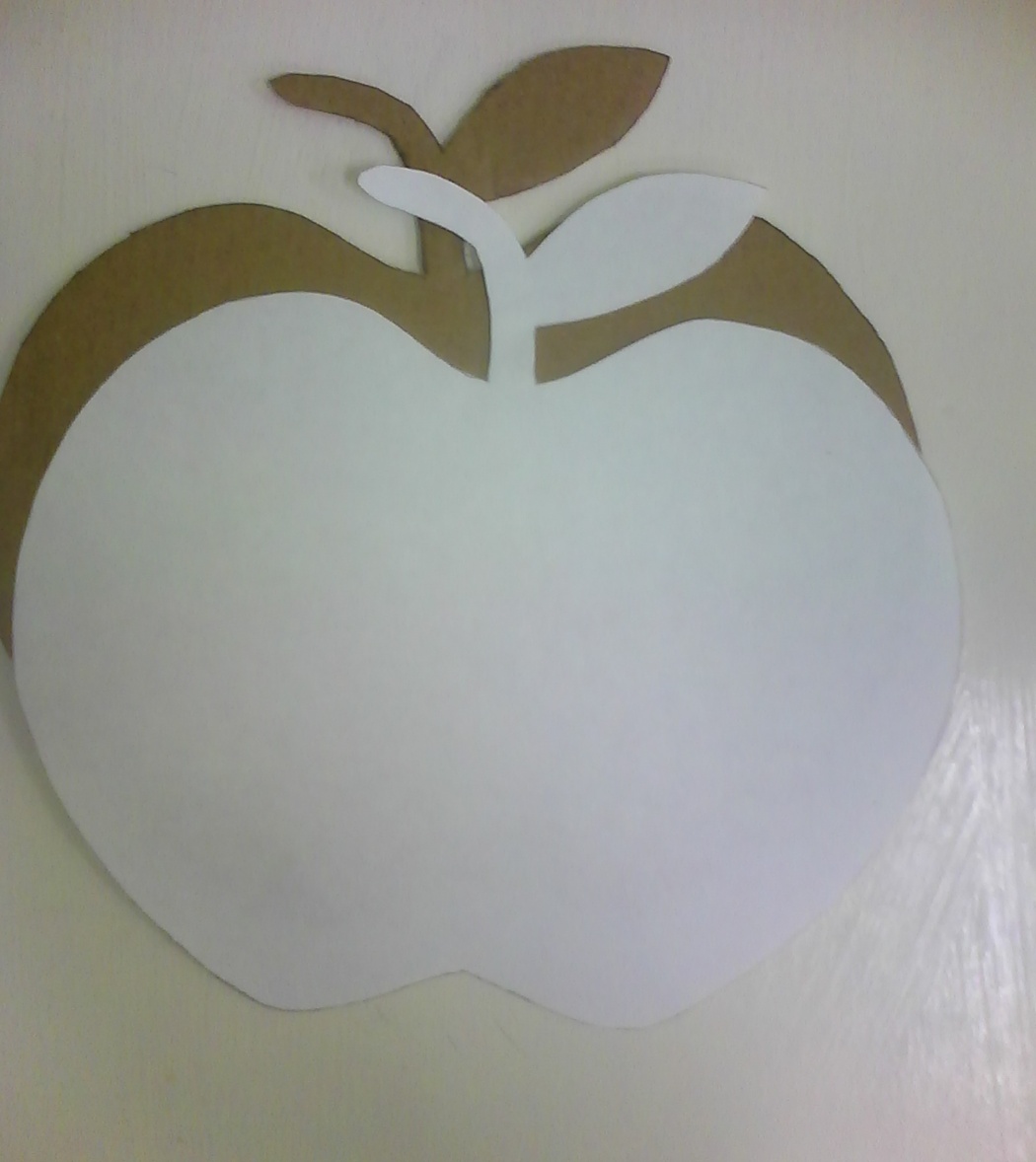 Раскрасила яблоки и апельсины с двух сторон гуашью и акварелью: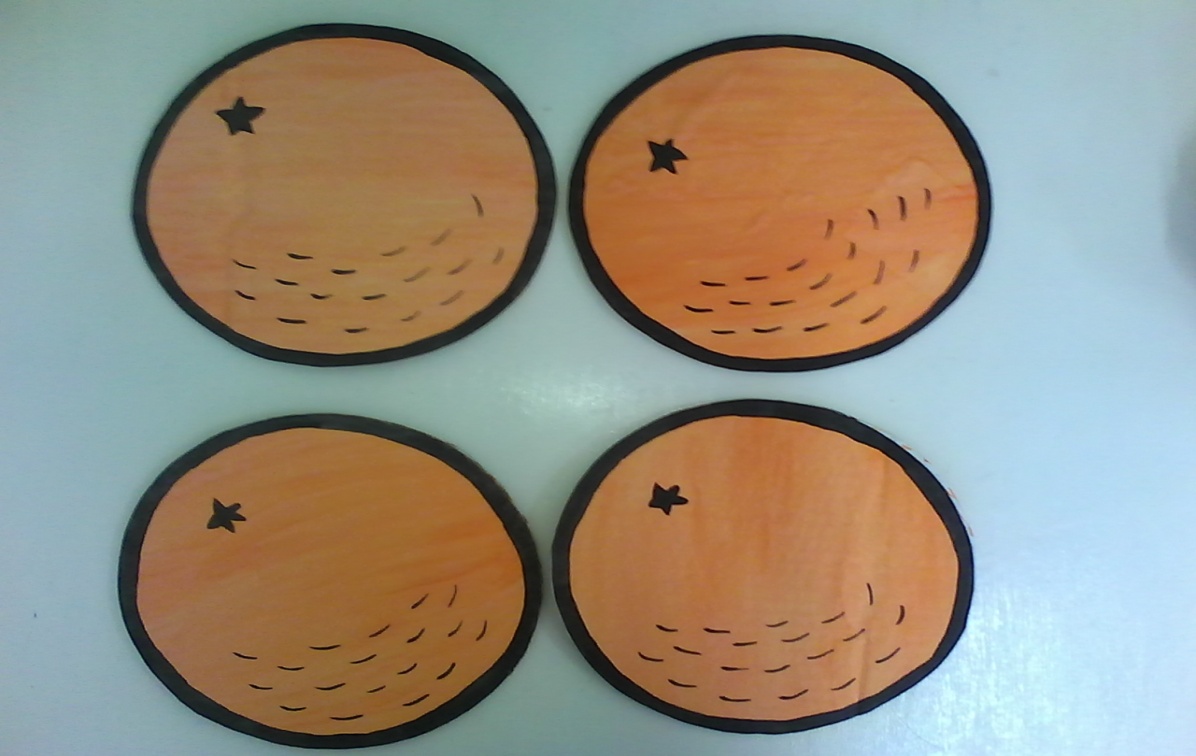 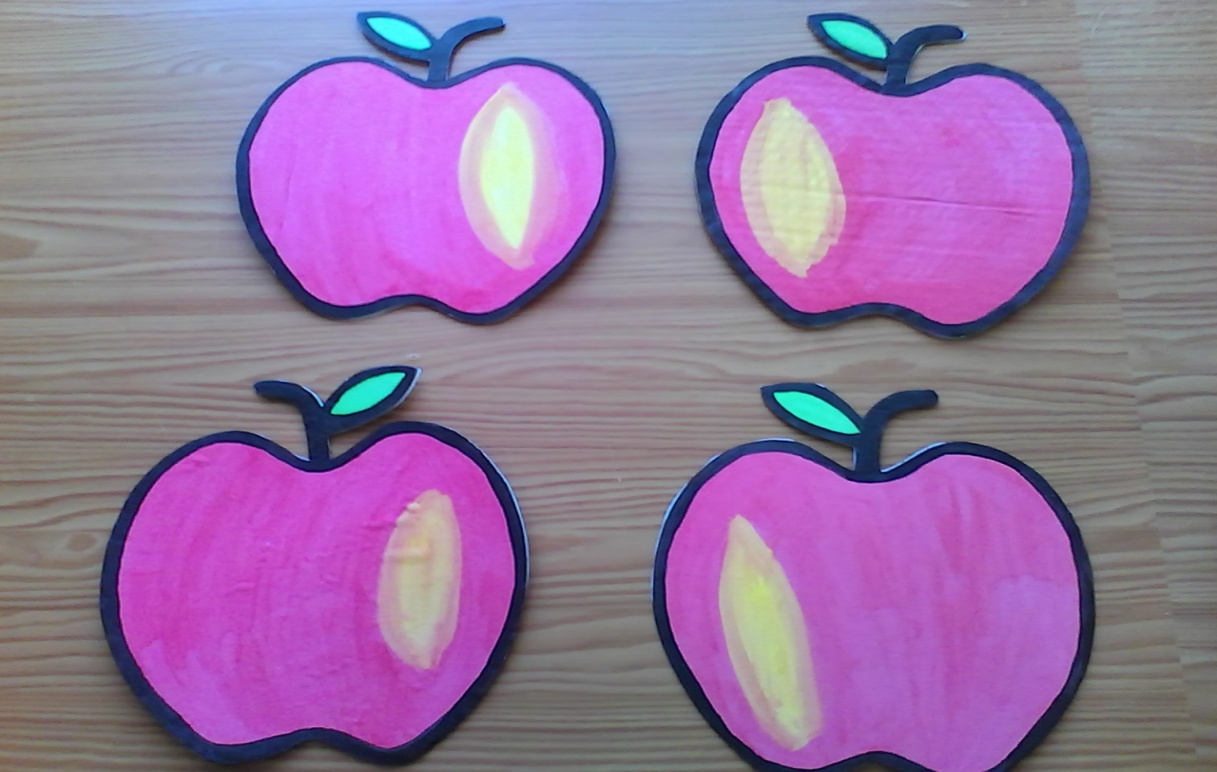 С двух сторон обклеила скотчем для прочности: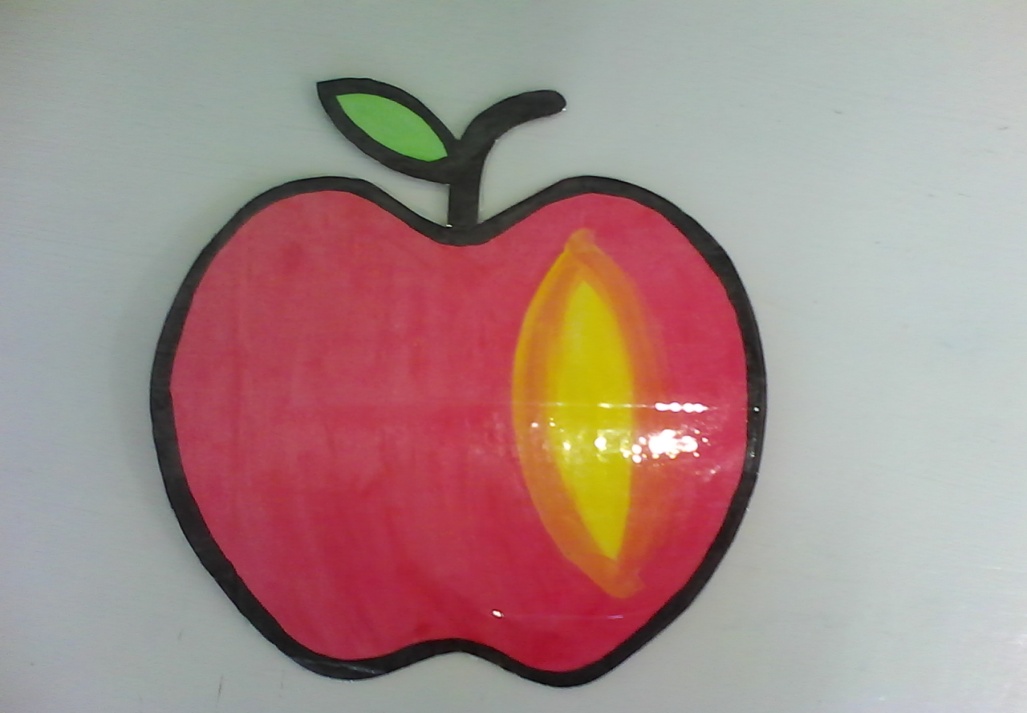 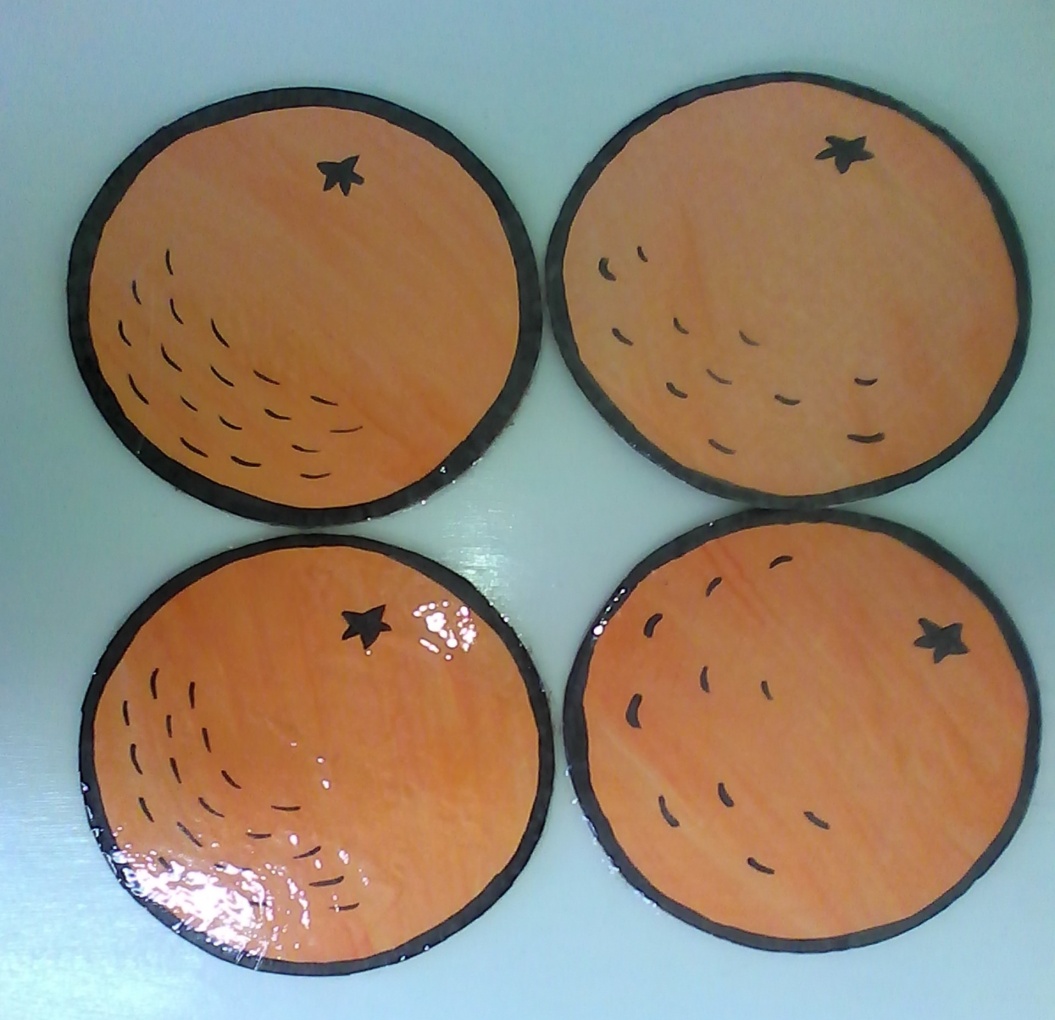 Прикрепила к стойкам фрукты, сделав сверху надрез, чтобы вставить картинку: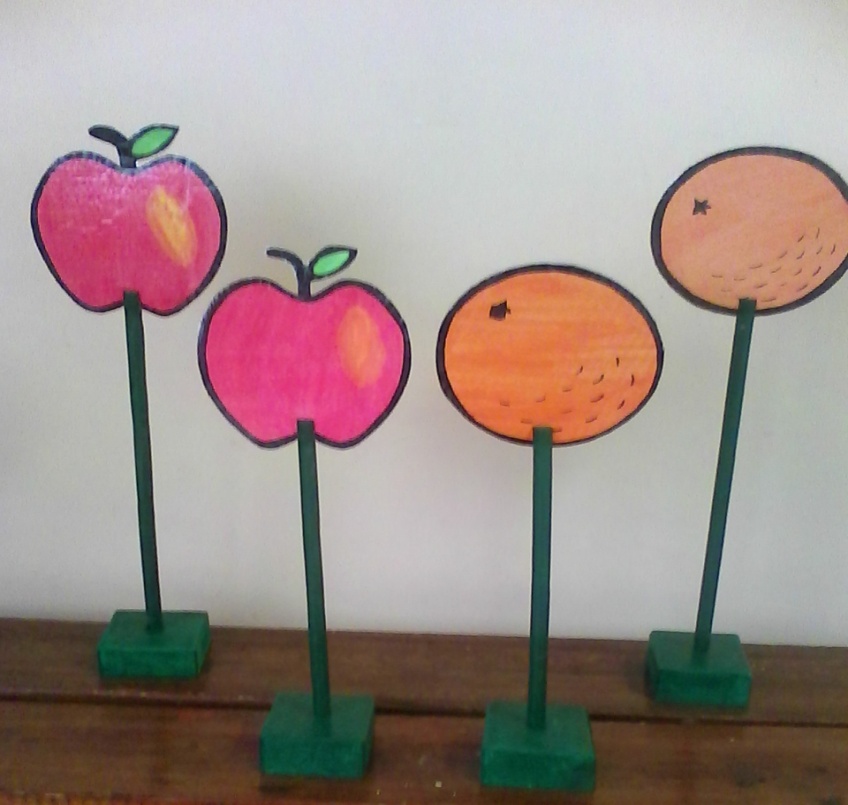 Две стойки  сделала меньше размером. Это ориентир места старта команд.А на высоких стойках посередине фрукт прибили гвоздиком: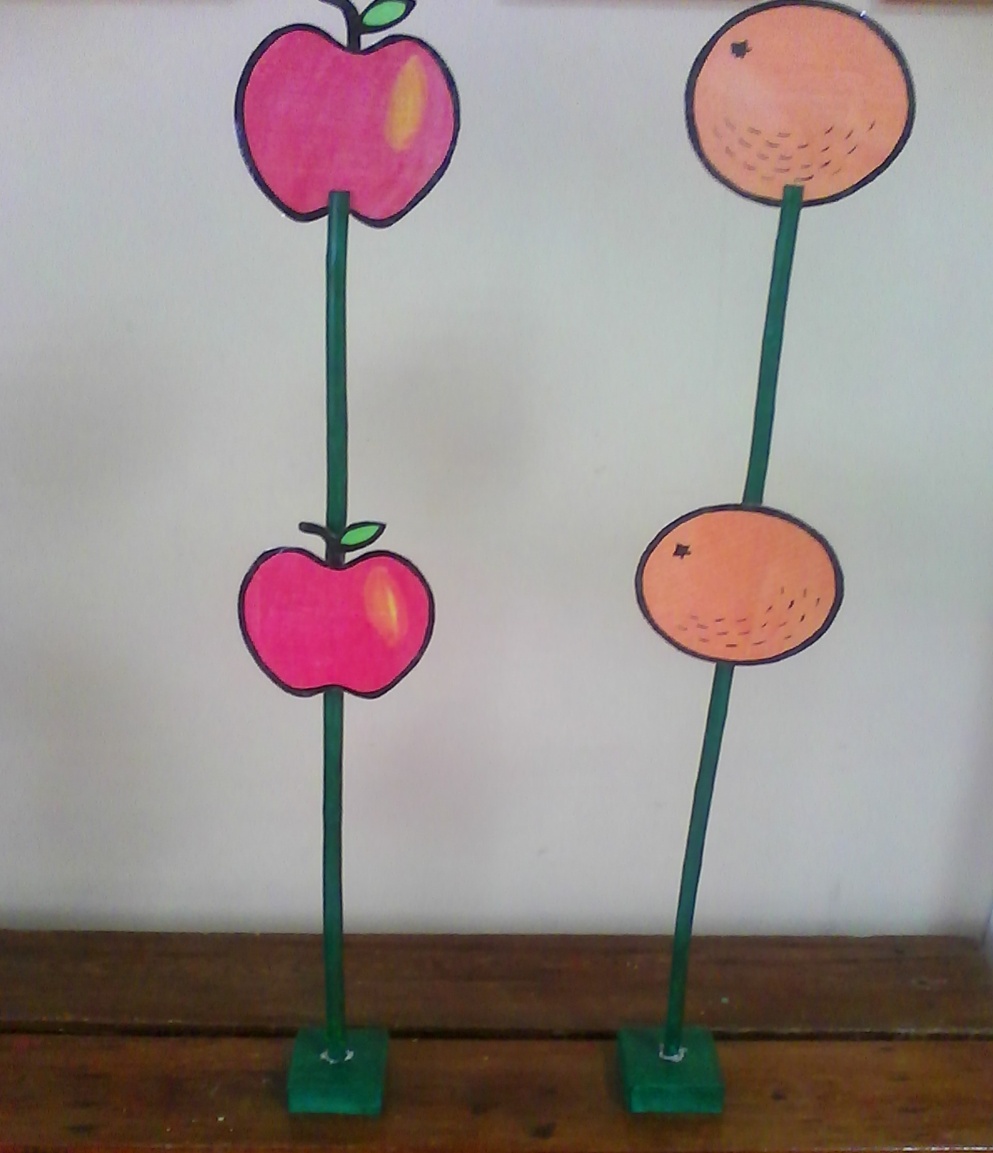 Высокие стойки – это ориентир для команд во время конкурсом.Вот так получился общий вид: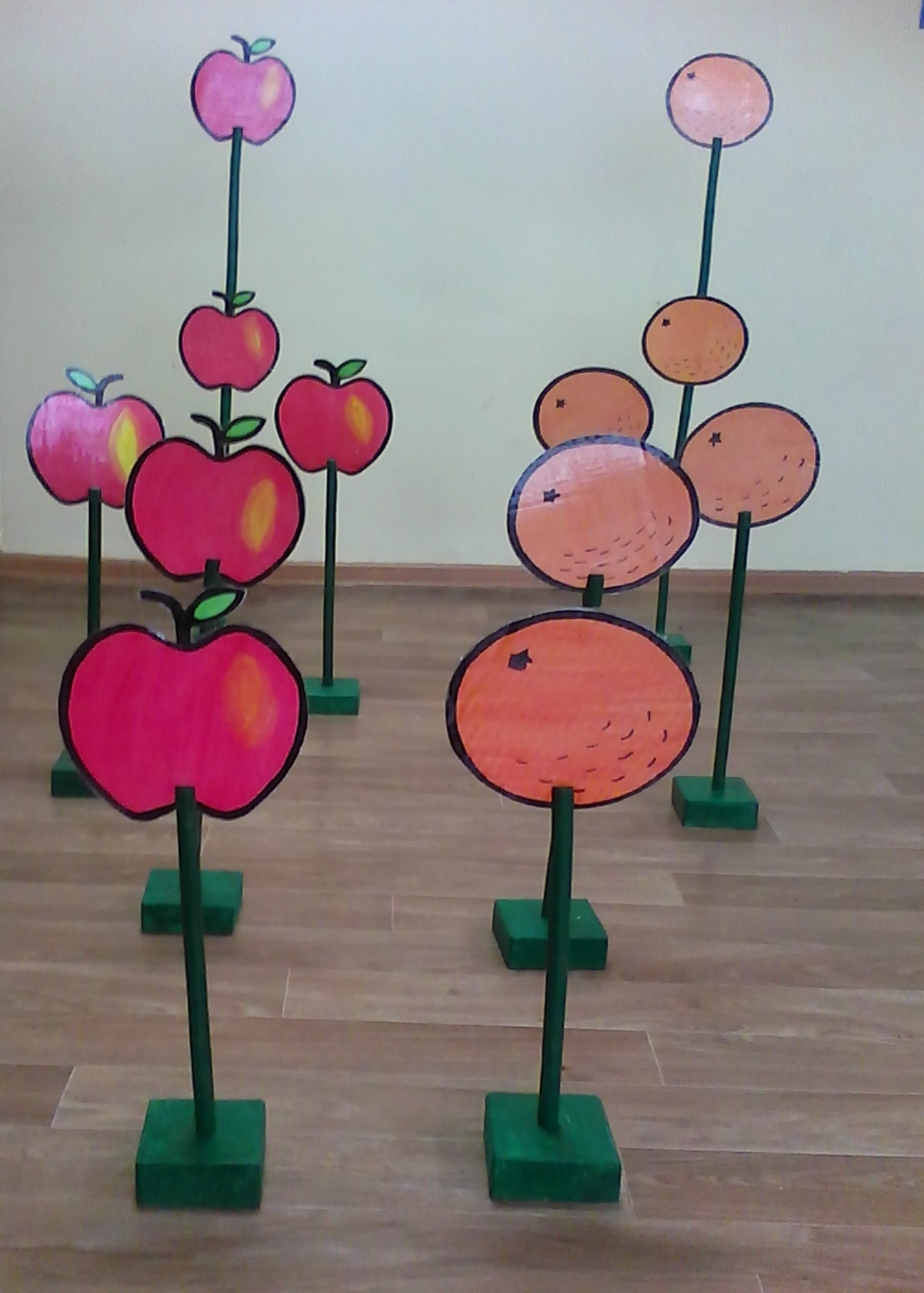 Данное спортивное оборудование можно использовать на физкультурных занятиях. 